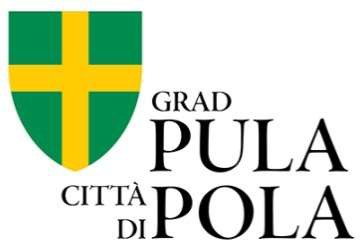 UPUTE ZA ISPUNJAVANJE FPU OBRASCAUPRAVNI ODJEL ZA FINANCIJE, GOSPODARSTVO I PROVEDBU ITU MEHANIZMAIspunjeni Financijski plan utroška sredstava iz Proračuna Grada Pule-Pola za 2024. godinu za provedbu prihvaćenog programa/projekta (FPU2024) dostavlja se nadležnom upravnom tijelu u PDF formatu elektroničkim putem slanjem e-maila na adresu pisarnica@pula.hrFinancijski plan utroška sredstava iz Proračuna Grada Pula-Pola za 2024. godinu dužni ste dostaviti u roku od 8 dana od donošenja Odluke o financiranju. Nakon prihvaćanja plana isti će postati sastavni dio Ugovora.Stavke Financijskog plana utroška, u daljnjem tekstu FPU2024, moraju biti isključivo povezane s provedbom prihvaćenog projekta/programa i prijedlogom financijske konstrukcije za provedbu projekta/programa u 2024. godini, a koji je sastavni dio prijave na Javni poziv.Stavke u FPU2024 nije moguće zaokruživati na veće brojčane (skupne) iznose, kao opis stavke nije moguće korist nejasne nazive stavki ili koristiti opće oblike poput: materijalni troškovi, održavanje, najam.Prihvatljivi izravni troškovi su troškovi koji su neposredno vezani uz provedbu odobrenog projekta/programa kao što su autorski honorari, plaćanje najma opreme, plaćanje najma dvorane, grafičko oblikovanje i tisak plakata itd. (navedeni u obrascu prijave na Javni poziv).Prihvatljivi neizravni troškovi koji neizravno doprinose realizaciji projekta/programa kao što su: energija, voda, uredski materijal, sitan inventar, telefon, pošta i drugi indirektni troškovi (navedeni u obrascu prijave na Javni poziv). Prihvatljivi neizravni troškovi su svi oni prihvatljivi troškovi koje u programu/projektu korisnik sredstava ne može identificirati kao troškove koji se izravno odnose na program/projekt, ali koji se mogu prikazati i opravdati kao troškovi koji su napravljeni u neposrednoj vezi sa izravnim prihvatljivim troškovima programa/projekta. Prihvatljivi neizravni troškovi ne mogu biti veći od 20% ukupno planiranog iznosa u Proračunu Grada Pula - Pola za provedbu prihvaćenog projekta/programa, osim ukoliko se korisniku odobri drugačija preraspodjela na temelju opravdanog zahtjeva. (Zahtjev se dostavlja u prilogu Financijskog plana utroška.)Neprihvatljivi troškovi su: kamate, dugovi, troškovi prijavljeni i pokriveni kroz neki drugi projekt, troškovi čije je pokrivanje planirano odobrenim sredstvima iz drugih izvora, pretjerani ili nerealni troškovi (npr. neuobičajeni honorari, neuobičajeni troškovi najma), troškovi održavanja bankovnih računa, troškovi koji nisu vezani uz provođenje odobrenog programa/projekta, troškovi koji nisu nužni za provedbu programa/projekta, troškovi reprezentacije, hrane i alkoholnih pića (osim u iznimnim slučajevima kada se kroz pregovaranje s nadležnim upravnim tijelom Grada dio tih troškova može priznati kao prihvatljiv trošak)…Financijski plan utroška sačinjen sukladno ovim uputama bit će sastavni dio Ugovora o financiranju programa/projekta te je osnova za izradu Godišnjeg Izvješća o ostvarivanju programa i Financijskog izvješća o namjenskom utrošku sredstava iz Proračuna Grada Pula - Pola za razdoblje 01. siječnja do 31. prosinca 2024. godine.Sve dodatne informacije možete dobiti u uredovno vrijeme Upravnom odjelu za financije, gospodarstvo i provedbu ITU mehanizma Grada Pule-Pola na telefon 052/371-976 ili na e- mail: inja.filipinpantic@pula.hr